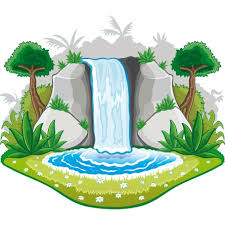 Lundi 11 mai Temps  1 : Etude du codeAujourd’hui, nous continuons le son « g » de dragonAvant de commencer, je vais comme pour le son « j » la dernière fois vous donner une petite mission : m’envoyer par mail ou sur whatsapp 2 mots avec le son « g » De mon côté, j’essaie de vous concocter une lecture spéciale pour jeudi.Rappelle-toi : Chez les alphas, le gulu chante « g » lorsqu’il attrape Monsieur A, Mademoiselle U et Monsieur O.Mais il a besoin de mademoiselle U pour attraper Madame I, Monsieur Y, Madame E et Madame é car sinon, ils ont peur de se faire arroser.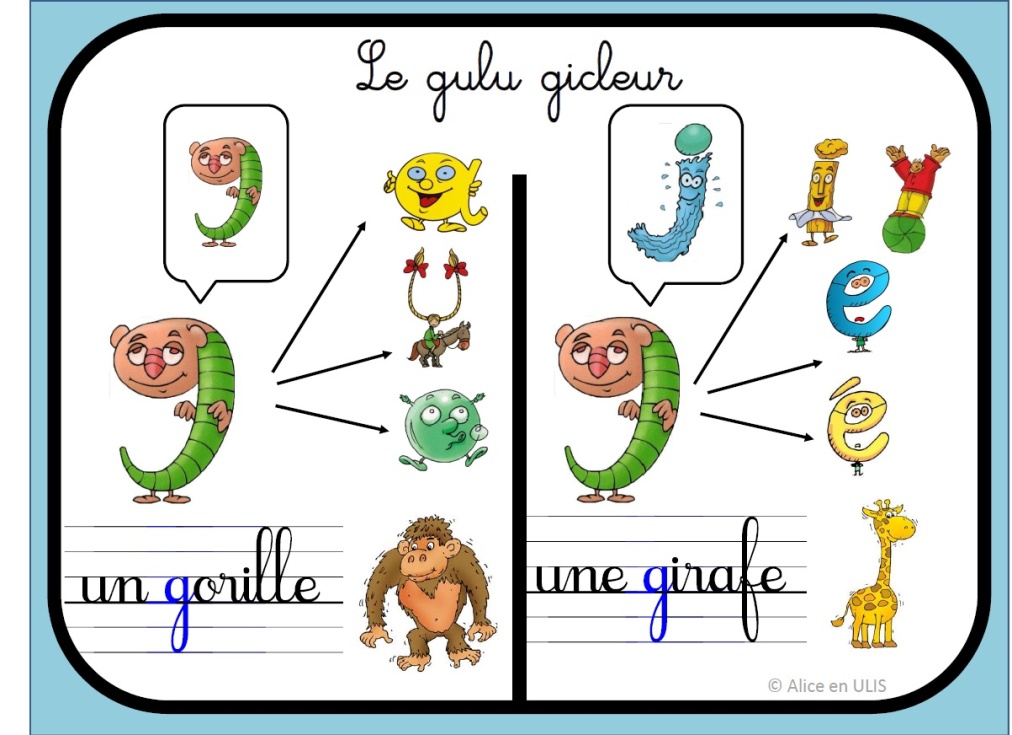 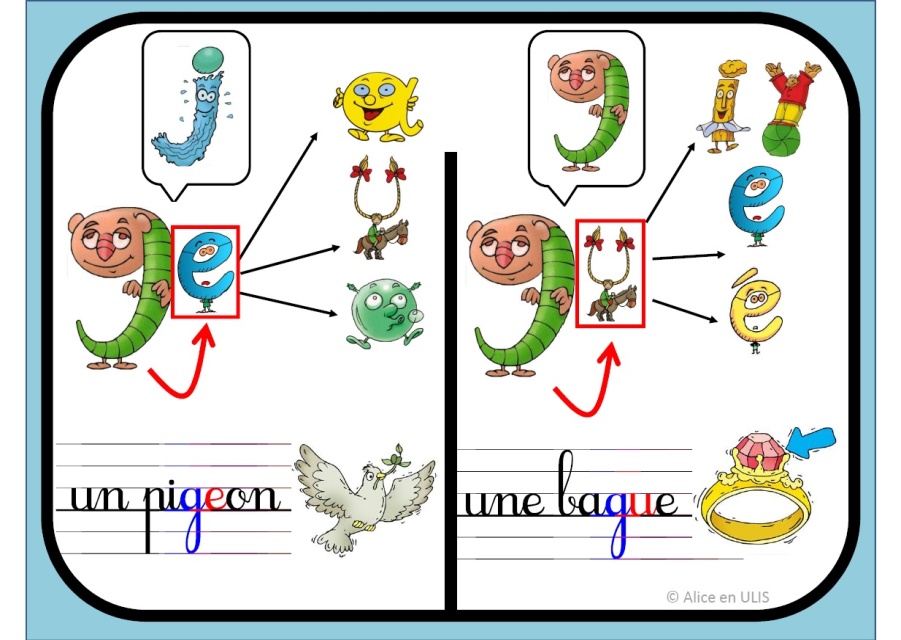 comme dans :                                                                  comme dans : Demande à un adule de te faire une petite dictée de syllabes (prendre le référent des sons sous les yeux si besoin) :ga, gui (ou guy), gué, gu, go, glu, gou, gue, gran, glaPuis une dictée de mots  et de phrases : une gourde, un grain (précisez le « ain » de « train »), un guidon, des guenons. Il est fatigué. Elle regarde les vagues.Fais maintenant les exercices de la page 85 dans ton fichier bleu trampoline.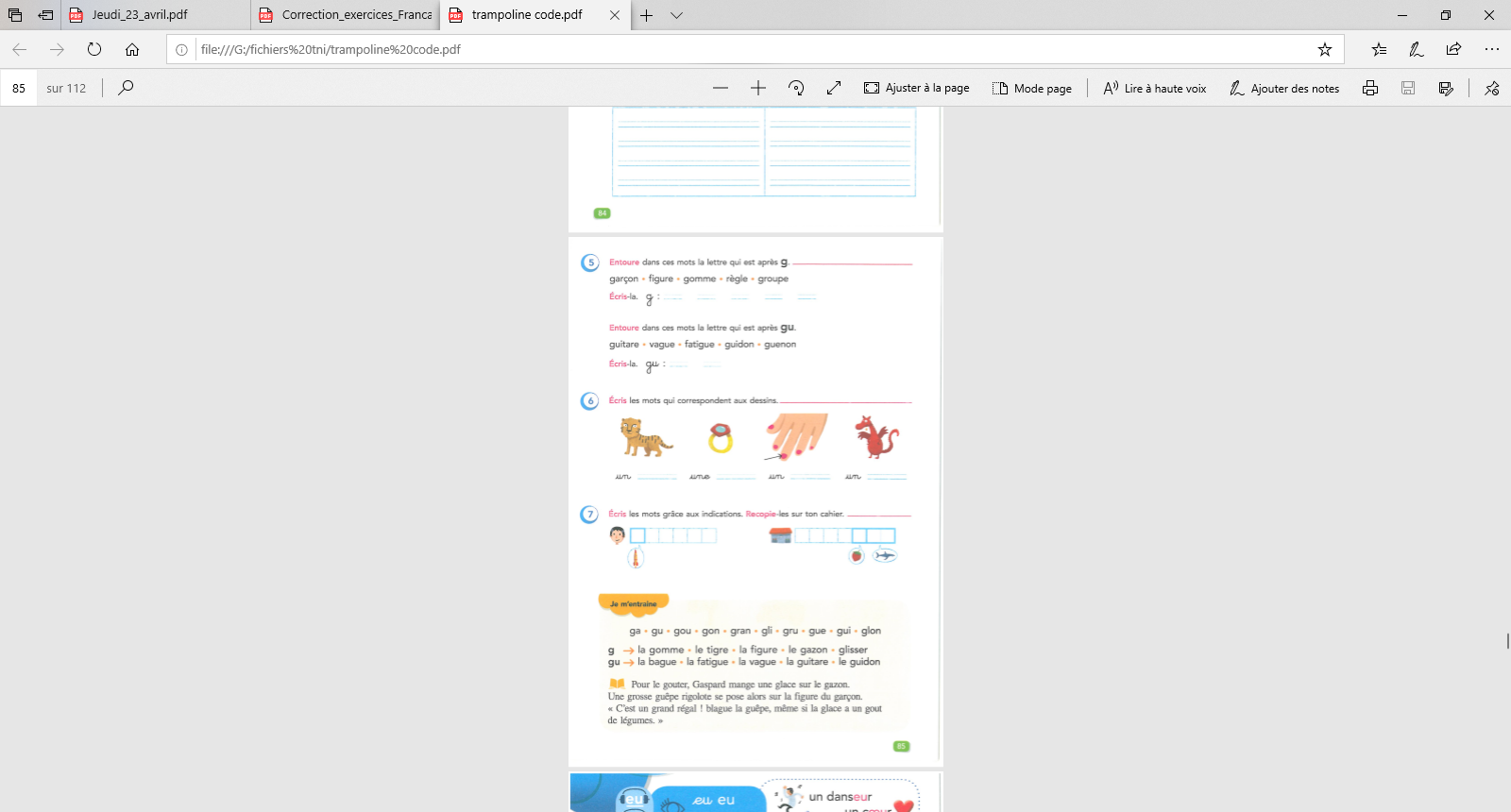 Temps 2 Mathématiques (environ 45 minutes) Calcul mental  (10 minutesAssocier une somme égale à 10 à 2 soustractionEn calcul mental, nous allons revoir comment associer une addition à deux soustractions.Pour cela nous allons utiliser les calculs de la maison du 10.Te rappelles-tu de tous les calculs de la maison du 10 ? Maintenant mets 10 sur tes doigts. Imagine que tu mets un pouce tout seul, il reste 9 doigts à côté. Tu vois bien avec tes doigts que :   9  +  1 = 10Ecris cette addition.Maintenant baisse 1 doigt. Il reste 9 doigts levés.Ecris  l’opération qui montre ça : 10  -  1  =  9Relève tes 10 doigts et baisse 9 doigts.  Il reste 1 doigt.Ecris l’opération qui montre ça : 10  -  9  =  1Regarde la boite :Il y a 10 en tout (en haut). Il y a 9 dans une partie, 1 dans l’autre. Si on cache une partie, il reste l’autre.Fais la même chose avec 8 + 2 = 10.Vérifie que dans tes 10 doigts, tu as bien 8+2  et écris l’addition.Lèves tes 10 doigts. Baisse 2 doigts, regarde ce qui reste et écris l’opération.10 – 2 =  8Relèves tes 10 doigts. Baisse 8 doigts, regarde ce qui reste et écris l’opération.10 – 8 = 2Essaie tout seul(e) de trouver les deux soustractions qui vont avec 7+ 3 = 10.Ca y est ?Tu pouvais trouver 10-3=710-7=3Ouvre ton fichier p.105-unité 84Recopie cette addition :	6 + 4 = 10Dans les  2 cases, écris les soustractions que l’on peut associer à cette addition.GéométrieUtiliser un quadrillage pour reproduire des figures.Etre précis et soigneux dans le tracé.Aujourd’hui, tu vas faire de la géométrie et travailler à partir d’un quadrillage.Avant de commencer, regarde ces deux petites vidéos qui expliquent bien comment utiliser un quadrillage pour reproduire des figures.D’abord en utilisant les cases			         une casehttps://www.youtube.com/watch?v=5nQvANdsveQPuis en utilisant les nœuds					 	    un noeud	https://www.youtube.com/watch?v=x9rkut5yzxcMaintenant, travaille dans ton fichier p.209.Utilise le porte-mine ou un crayon bien taillé et une règle. Il faut être le plus précis et plus soigneux possible en géométrie.N’oublie pas de colorier tes figures lorsque tu les as reproduites.Temps 3 production d’écrits Comme notre nouvelle histoire « souvenirs de Gibraltar » est une histoire pleine d’émotions, je te propose aujourd’hui un petit travail d’écriture sur ce thème.Ecoute d’abord la lecture de ce livre qui explique les différentes émotions :https://www.google.com/url?sa=t&rct=j&q=&esrc=s&source=web&cd=3&cad=rja&uact=8&ved=2ahUKEwjimZ_asaTpAhWH3oUKHXTRCkwQwqsBMAJ6BAgREAQ&url=https%3A%2F%2Fwww.youtube.com%2Fwatch%3Fv%3DyA-_GMsRiqE&usg=AOvVaw28X5qzLL6m3bbZM3AP9hFM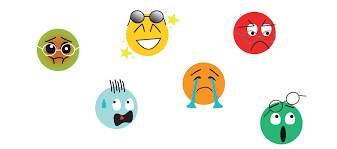 Choisis maintenant 2 expressions et écris une phrase avec chaque sur ce que tu ressens parfois. Tu peux commencer tes phrases par : J’ai peur de…J’ai peur lorsque …Je suis joyeux lorsque …Je suis triste lorsque ….Je suis en colère lorsque ….Je suis timide lorsque …Fais ensuite un dessin en- dessous de ta phrase et envoie-moi ton travail.Temps 4 (40 minutes) lecture compréhensionRelis le texte à la page 104 de ton fichier jaune.Quel signe de ponctuation trouve t-on devant les paroles des personnages ? Ce sont les tirets. Regarde chaque phrase qui commence par un tiret et trouve quel personnage parle.Tu peux lire le texte à voix haute avec un adulte, tu lis les paroles de Gaufrette et l’adulte lis les paroles de Papy.Fais les exercices n°6, 7 et 8 de la page 105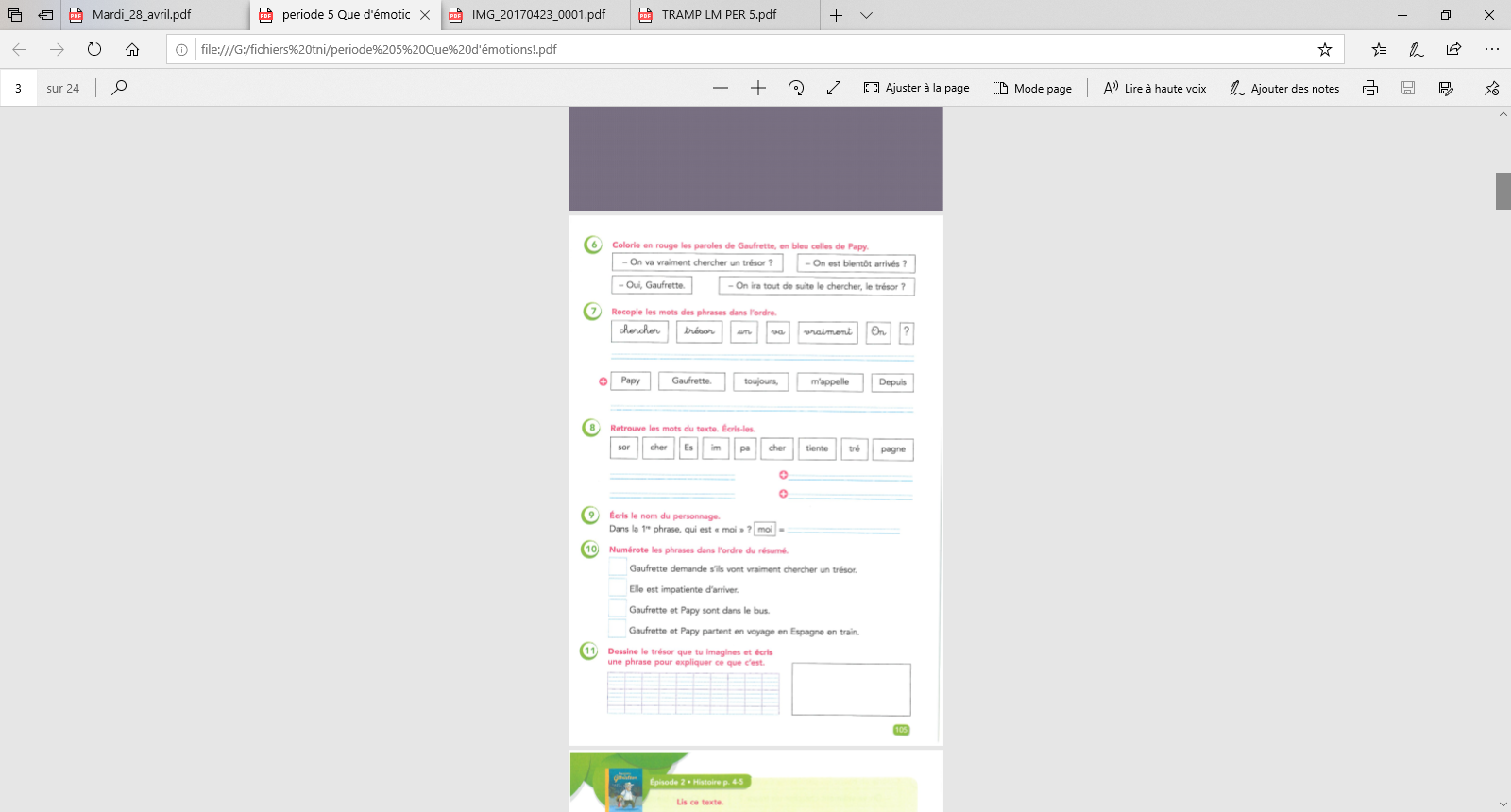 Temps 5  Questionner le mondeNous allons nous poser une nouvelle question en sciences.Qu’est ce qui est liquide ? Qu’est-ce qui est solide dans le monde qui nous entoure ?Pour commencer à te questionner la dessus, observe et fais l’exercice 1.Ensuite, fais les expériences de l’exercice 2 et 3 et complète le tableau.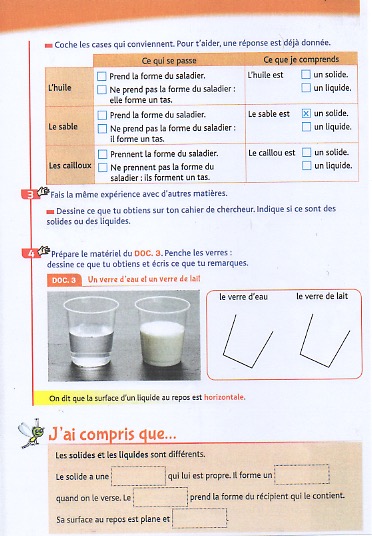 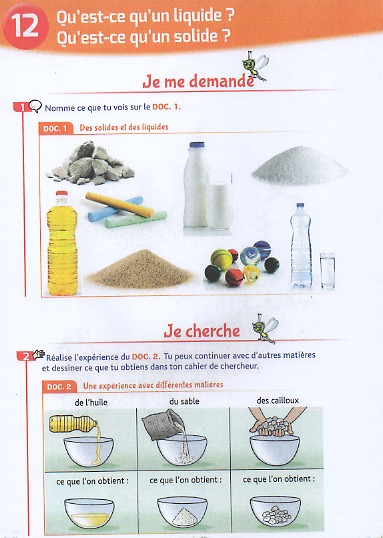 Pour mardi :Relis la lecture 75C’est terminé pour cette journée les enfants.A demain.un garçon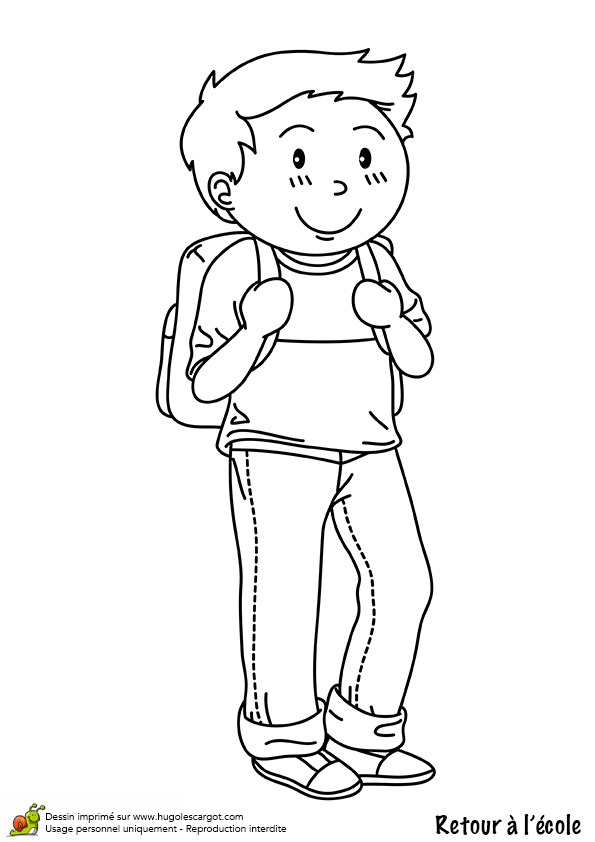 le gulu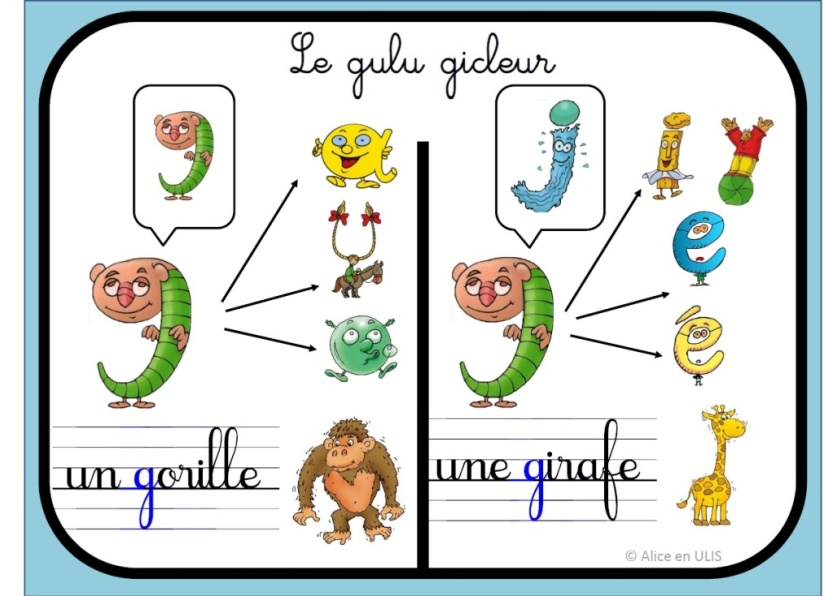 un escargot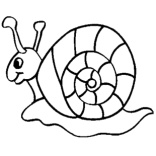 une guitare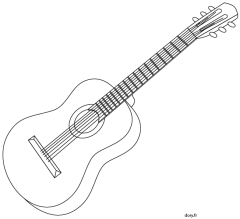 une vague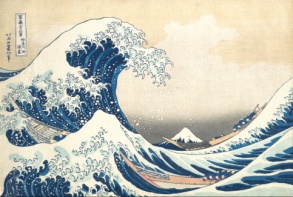 un guépard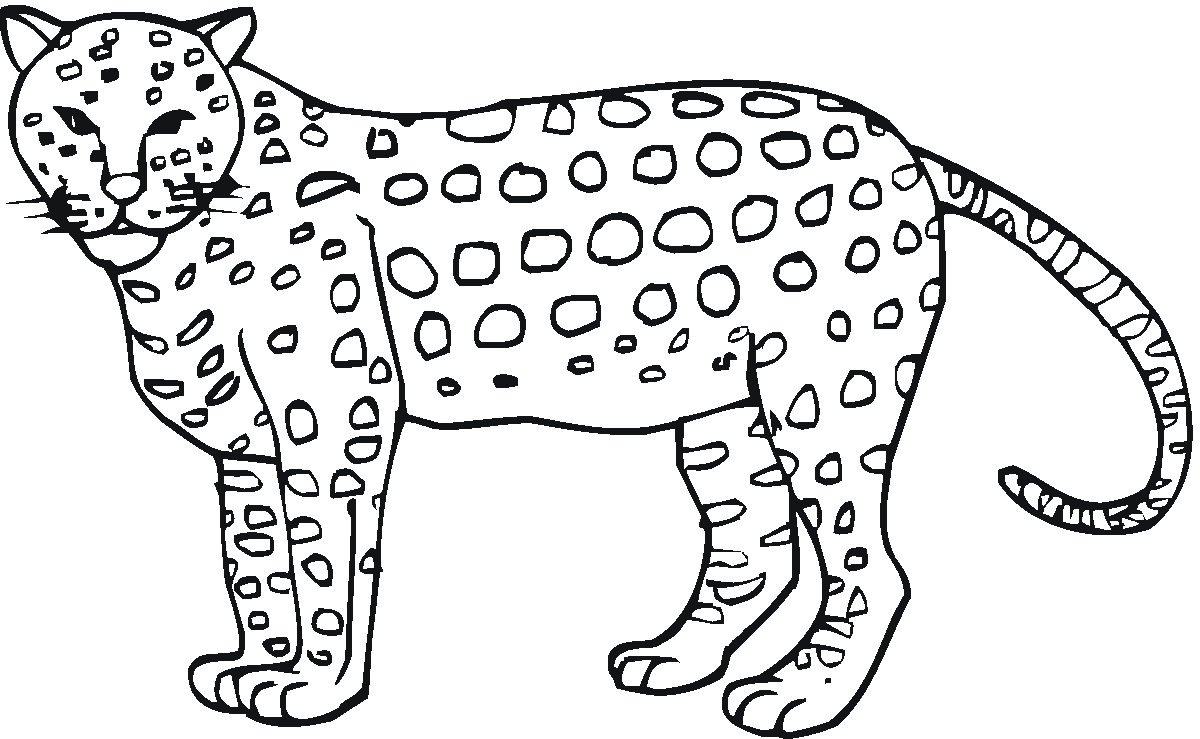             10            10     9     1